.Count In : 16 counts - start with lyricsRight Side Together, Half Rumba Box Fwd. Left Side Together, Half Rumba Box BackCoaster Step. Mambo Fwd. Hip Sways R L R L*** Re - Start here during walls 4 and 9 (both facing 3 o’clock)Right Side Behind & Heel & Cross. Left Side Behind & Heel & CrossSide Rock, Recover. Coaster ¼ Turn. Rock Fwd, Recover, ½ Shuffle TurnMany thanks to Paul for asking me to write to this track! xEnjoy!!All Your Wishes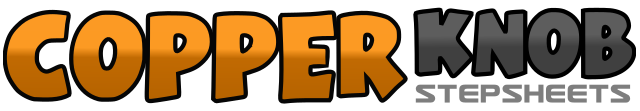 .......Count:32Wall:4Level:Easy Improver.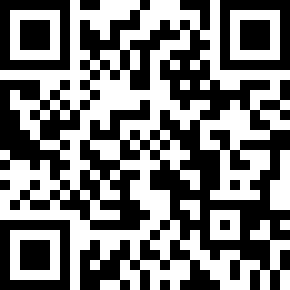 Choreographer:Tina Argyle (UK) - December 2015Tina Argyle (UK) - December 2015Tina Argyle (UK) - December 2015Tina Argyle (UK) - December 2015Tina Argyle (UK) - December 2015.Music:Playing With Fire - Paul Bailey : (Single - iTunes, amazon)Playing With Fire - Paul Bailey : (Single - iTunes, amazon)Playing With Fire - Paul Bailey : (Single - iTunes, amazon)Playing With Fire - Paul Bailey : (Single - iTunes, amazon)Playing With Fire - Paul Bailey : (Single - iTunes, amazon)........1 - 2Step right to right side, close left at side of right3&4Step right to right side, close left at side of right, step fwd right5 - 6Step left to left side, close right at side of left7&8Step left to left side, close right at side of left, step back left1&2Step back right, step back left, step fwd right3&4Rock fwd onto left, recover weight onto right, step together left5 - 6Step right to right side sway right hip to right side, sway left hip to left side transferring weight onto left7 - 8Sway right hip to right side weight onto right, sway left hip to left side weight finishes on left1 - 2Step right to right side, cross left behind right&3Step right to right side, touch left heel to left diagonal&4Step left in place, cross right over left5 - 6Step left to left side, cross right behind left&7Step left to left side, touch right heel to right diagonal&8Step right in place, cross left over right1 - 2Rock right to right side, recover weight onto left3&4Make ¼ turn right stepping back right, close left at side of right, step fwd right (3 o’clock)5 - 6Rock forward left, recover weight onto right7&8Make ½ shuffle turn stepping left right left to face 9 o’clock